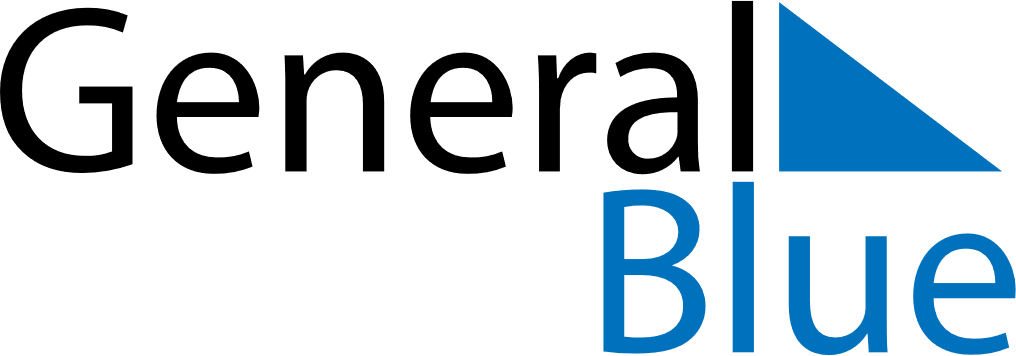 January 2020January 2020January 2020January 2020January 2020BelarusBelarusBelarusBelarusBelarusBelarusBelarusBelarusSundayMondayTuesdayWednesdayThursdayFridaySaturday1234New Year’s Day567891011Christmas Day1213141516171819202122232425262728293031NOTES